ТЕМА: РАЗДЕЛИТЕЛЬНЫЙ Ь.Цели:          1. Дать представления  о разделительном мягком знаке.          2. Формировать умение разграничивать ь- показатель мягкости и разделительный ь.1. ИГРА "Мои друзья"У детей на партах слова: 6 групп по 3 слова в каждой группе:крот, сосна, ёлка, Оля, Москва, лето, яблоко, росток, абрикос, слон, дом, кошка, Юлия, зайка, Уссурийск, зима, дерево, игрушка-Мои друзья: слова, начинающиеся на глухой согласныйкрот, сосна, слон кошка,- на звонкий согласныйёлка, Москва, лето, яблоко, росток, дом, Юлия, зайка, зима, дерево- двусложныесосна, ёлка, Оля, Москва, лето, росток, кошка, зайка, зима,- имена собственныеОля, Москва,  Юлия, Уссурийск-отвечающие на вопрос кто?крот, Оля, слон, кошка, Юлия, зайка,- в которых звуков больше, чем буквёлка, Юлия, яблоко- второй слог ударныйсосна, Москва росток, зима, игрушка- первый звук твёрдыйкрот, сосна, Москва, росток, слон, дом, кошка, зайка,- первый звук мягкийёлка, лето, яблоко, Юлия, зима, дерево,-слово, начинается на гласный звук Оля, абрикос, Уссурийск, игрушка-слова, в которых есть гласный, обозначающий мягкость согласногоОля, лето, абрикос, Юлия, Уссурийск, зима, дерево2. Видите, сколько признаков различных мы вспомнили. А теперь я предлагаю вам поработать в группе. У вас на партах лежат слова, их необходимо разбить на 2 группы по какому-либо признаку. Важно: не повторять те признаки, которые мы только что вспомнили. В группах слова: соловьи, Дарья, вьюга, бельё, веселье, колокольчики, огоньки, пенькиДолжно получиться:колокольчики, огоньки, пенькисоловьи, Дарья, вьюга, бельё, веселье- По какому признаку разбили в группы слова? (по местоположению мягкого знака)- В какой группе написание Ь вам знакомо? Что он обозначает? (мягкость согласного)- Посмотрите на слова второй группы. Можем ли мы сказать, что Ь знак здесь тоже обозначает мягкость согласного? Как вы думаете, зачем здесь Ь, если после мягкого согласного и так есть гласный, который обозначает мягкость этого согласного. - Посмотрите на слова:  Коля- колья, У. Вот мальчик Коля. Он несёт заострённые палочки – колья.На доске написаны слова: Коля кольяУ. Прочитайте пару слов. Чем похожи слова?Д. В словах одинаковые согласные и гласные буквы.У. Чем отличаются эти слова?Д. В одном слове есть мягкий знак, а в другом нет.У. В слове колья произнесите второй слог. Слитно или раздельно он произносится с предыдущим слогом?Д. Он произносится раздельно.У. Так на что показывает мягкий знак в этом слове?Д. Мягкий знак показывает на раздельное произношение звуков.У. Скажите, сколько букв и звуков в слове Коля?Д. В этом слове 4 буквы и 4 звука.У. А в слове колья сколько букв и звуков ?Д. В слове 5 букв и 5 звуков?У. Почему в этом слове поровну звуков и букв, ведь мягкий знак звука не обозначает?Д. Да, мягкий знак звука не обозначает, но он разделяет два согласных звука – [ й ] и предыдущий мягкий согласный звук.У. Итак, какова тема нашего урока?ИГРА "БЫЛО-СТАЛО"- КТО МОЖЕТ СКАЗАТЬ, КАК МОЖНО НАЗВАТЬ ТАКОЙ МЯГКИЙ ЗНАК? (РАЗДЕЛИТЕЛЬНЫЙ)Составление схемы написания мягкого знака (в группах)                     е	Ь       ё	ю                              я                               и- Чему мы должны научиться сегодня и следующих уроках? (писать разделительный мягкий знак)Впишите в кроссворд слова с разделительным мягким знаком: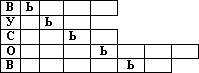 Снежная буря.Домики для пчёл.Мать, отец, дети.Животное.Ягоды, сваренные в сахаре.( Ответы: вьюга, улья, семья, обезьяна, варенье )VІІ. Итог урока.У. Какую тему мы сегодня изучали?Какую работу может выполнить буква ь?Что показывает разделительный мягкий знак?Что было трудно, что интересно?РЕФЛЕКСИЯ.